Kalamalka Rotary Club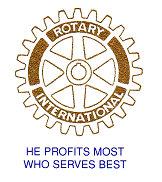 Notes for Guest SpeakersMeeting PlaceWe meet at the Best Western Vernon Lodge on highway 97. Address is: 3914 32 St Vernon, BC V1T 5P1About 50-70 people usually attend our meetings. Speaking GuidelinesYour presentation time is 15 minutes maximum.You may answer some questions from the floor if time permits.We encourage you to bring a PowerPoint presentation on a thumb drive to use at the meeting.  We have a computer and projector for your use. If you need any other AV equipment, please let us know so we can see if it is available.  You are welcome to bring handout materials if you like, but this is not necessary. If you can provide a brief bio that would be helpfulAlthough your topic or cause may be very important to you, we ask that speakers do not ask for financial support from the club during their presentations.  The club has a well established protocol for grant applications which all applicants must follow.  Application forms can be found on our website at:  http://www.kalrotary.org/ The general lunch agenda is as follows.         People arrive 11:45-12:10         Meeting starts at 12:10         Lunch is served. And while people are eating lunch, the President does a small amount of club business, announcements etc.         Then our speaker presents for 10-15 minutes (15 minutes maximum) and can answer some questions if time permits.         Wrap up of meeting by president and sergeant at arms         Done by 1:15pm.          We will provide lunch for you and a token gift for speaking.If you bring a group of people with you those extra people will be expected to pay for their own meals.  The meal cost is $15.  Thank you for agreeing to present to our club.  We look forward to your presentation. 